Рабочий листпо внеурочной деятельностис применением электронного обучения и дистанционных образовательных технологийФ.И.О. учителя  Сунгурова И.А.	Название  Дорожная азбукаКласс     2-АII неделя (13.04-17.04)Приложение  1  Вставить пропущенные буквыСлова: г...род, ул...ца, авт...мобиль, тр...мвай, с...гнал, ш...фер, ш...ссе, тр...туар, па...с...жир.Приложение  2Мы знаем, что дорожные знаки – наши верные друзья. Сейчас мы проверим, как хорошо вы их знаете. К каждой загадке найдите отгадку.1. Что за знак такой висит?Стоп машинам он велит.Пешеход – идите смелоПо полоскам чёрно-белым. 2. Под дорогою – нора.Кто быстрее всех смекнёт,Почему по ней с утраХодят люди взад – вперёд. 3. Знак дорожный на пути:Путь железнодорожный впереди.Но загадка в знаке есть:Чем опасен переезд.4.Заболел живот у Ромы,Не дойти ему до дома.В ситуации такойНужно знак найти какой? 5. Двое: школьница и школьникзабежали в треугольник.И шофёр, и все на светеПонимают: близко….дети.6. Круглый знак, а в нём окошко,Не спешите сгоряча,А подумайте немножко:Что здесь, свалка кирпича. 7. Я в кругу свободном красном,Это значит – тут опасно,Тут, поймите, запрещениеПешеходного движения. 8. В этом месте,Как не странно,Ждут чего-то постоянно.Кто-то сидя.Кто – то стоя…Что за место здесь такое? 9. Едет мальчик Федя на велосипеде…Отгадайте, отчего же недовольство у прохожих.10. В треугольнике, ребята.Человек стоит с лопатой,Что – то роет, строит что – то,Здесь …. Приложение  3Прочитайте правило, которое должен соблюдать каждый пешеход (слоги читать по часовой стрелке, пропуская все время один слог.1-й слог – *)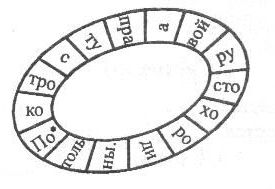 № п/пДатаТемаСодержание(задания для изучения)№ п/пДатаТемаСодержание(задания для изучения)2713.04КВН «Клуб внимательный пешеход»1.Просмотреть видеоурок Другие ресурсыhttps://yandex.ru/video/preview/?filmId=9556356570589679913&parent-reqid=1586442501131642-252916874411014503501169-production-app-host-sas-web-yp-49&path=wizard&text=2+кл.+видеоурок+пешеход2.Выполнение заданий:а)  Грамотный  пешеход см. приложение  1б)  Загадки - дорожные знаки см. приложение 2в)  Зашифрованное письмо см. приложение 3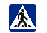 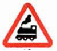 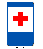 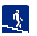 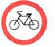 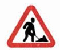 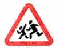 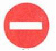 